UNIVERSITETET 
I OSLO Institutt for litteratur, områdestudier og europeiske språk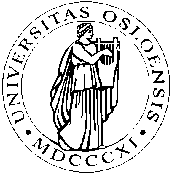 EKSAMENSFORM2010/VÅR  4 siderRUS2504 - Russisk idéhistorie, tekstlesningVarighet: 4 timer						     		25. mai 2010Hjelpemidler: Det er lov å bruke 1 ordbok. Elektronisk scannerordbok kan brukes i stedet for men ikke sammen med vanlig ordbok.Alle oppgavene skal besvares!Skriv hardt og tydelig, og bare på annenhver linje1.KJENT TEKST: oversett  norskПисьмо Виссариона Григорьевича БЕЛИНСКОГО
Николаю Васильевичу ГОГОЛЮ... Россия видит свое спасение не в мистицизме, не в аскетизме, не в пиетизме, а в успехах цивилизации, просвещения гуманности. Ей нужны не проповеди (довольно она слышала их!), не молитвы (довольно она твердила их!), а пробуждение в народе чувства человеческого достоинства, сколько веков потерянного в грязи и навозе, права и законы, сообразные не с учением церкви, а со здравым смыслом и справедливостью, и строгое, по возможности, их исполнение ... Вот вопросы, которыми тревожно занята Россия в ее апатическом полусне! И в это время великий писатель, который своими дивно-художественными творениями так могущественно содействовал самосознанию России, давши ей возможность взглянуть на самое себя как будто в зеркале, - является с книгою, в которой во имя Христа и церкви учит варвара-помещика наживать от крестьян больше денег!.. И это не должно было привести меня в негодование?!. И после этого Вы хотите, чтобы верили искренности направления вашей книги?! Нет! Если бы Вы действительно преисполнились истиной Христова, а не дьяволова ученья, - совсем не то написали бы Вы вашему адепту из помещиков. Вы написали бы ему, что так как его крестьяне - его братья во Христе, а как брат не может быть рабом своего брата, то он должен или дать им свободу, или хоть по крайней мере пользоваться их трудами как можно льготнее для них, сознавая себя, в глубине своей совести, в ложном по отношению к ним положении... ... Взгляните себе под ноги: ведь Вы стоите над бездною... Что Вы подобное учение опираете на православную церковь - это я еще понимаю: она всегда была опорою кнута и угодницею деспотизма. Но Христа, Христа-то зачем Вы примешали тут?! Что Вы нашли общего между Ним и какою-нибудь, а тем более православною церковью? Он первый возвестил людям учение свободы, равенства и братства и мученичеством запечатлел, утвердил истину своего учения. И оно только до тех пор и было спасением людей, пока не организовалось в церковь и не приняло за основание принцип ортодоксии. Церковь же явилась иерархией, стало быть, поборницей неравенства, льстецом власти, врагом и гонительницею братства между людьми, - чем продолжает быть до сих пор. Но смысл учения Христова открыт философским движением прошлого века. И вот почему какой-нибудь Вольтер, орудием насмешки потушивший в Европе костры фанатизма и невежества, конечно больше сын Христа, плоть от плоти и кость от костей Его, нежели все ваши попы, архиереи, митрополиты и патриархи, восточные и западные. ... Приглядитесь попристальнее, и Вы увидите, что это по натуре своей глубоко атеистический народ. В нем еще много суеверия, но нет и следа религиозности. Суеверие проходит с успехами цивилизации, но религиозность часть уживается и с ним. Живой пример Франция, где и теперь много искренних, фанатических католиков между людьми просвещенными и образованными и где многие, отложившись от христианства, все еще упорно стоят за какого-то Бога. Русский народ не таков: мистическая экзальтация вовсе не в его натуре. У него слишком много против этого здравого смысла, ясности и положительности в уме: вот в этом-то, может быть, и заключается огромность исторических судеб его в будущем.II. UKJENT TEKST.Les nedenforstående tekst fra Dmitrij Medvedjevs tale til Den føderale forsamling 5. november 2008 og svar på følgende spørsmål:hvilke begivenheter trekker den russiske presidenten innledningsvis frem som de mest positive i året som er gått?hvordan karakteriserer han Georgias angrep på Sør-Ossetia?hvordan reagerte ifølge Medvedjev NATO og USA på krigen i Georgia?hvilke alvorlige feil har ifølge Medvedjev USA gjort i sin økonomiske politikk de siste årene som ledet opp til finanskrisen?tror Medvedjev at det tross kan komme noe godt ut av finanskrisen? Hvis ja, i så fall hva?nevn noen av de verdier og samfunnsidealer som Medvedjev trekker frem som typisk russiske.Д.МЕДВЕДЕВ, Послание Федеральному Собранию Российской ФедерацииУважаемые депутаты и члены Совета Федерации!Начну своё Послание с оценки событий текущего года. В 2008 году в нашей стране произошло обновление ключевых властных институтов. По итогам выборов Президента было сформировано новое Правительство. В полную силу заработали в новой Государственной Думе парламентские партии. Началась реализация новых планов долгосрочного развития экономики и социальной сферы. Строятся заводы и дороги. Перевооружаются армия и флот. Осваиваются новые технологии. Создаются учебные, научные, медицинские, центры. Наши спортсмены показывают примеры ярких побед. Но этот год стал для наших граждан, для всех нас не только временем новых надежд и достижений. Произошли события, ставшие, я уверен, очень значимыми буквально для каждого в нашей стране. И одновременно серьёзным испытанием для всей России.Это варварская агрессия против Южной Осетии. И, конечно, набирающий обороты глобальный финансовый кризис. Две очень разные проблемы, имеющие, однако, общие черты и, можно сказать, общее происхождение. Нападение грузинской армии на российских миротворцев обернулось трагедией для многих тысяч людей, для целых народов. В результате этой провокации резко возросло напряжение во всём кавказском регионе. Конфликт на Кавказе был использован как предлог для ввода в Чёрное море военных кораблей НАТО. А затем и для ускоренного навязывания Европе американских противоракетных систем. Что, само собой, повлечёт ответные меры со стороны России (о чём я ещё сегодня скажу). Таким образом, локальная авантюра тбилисского режима обернулась ростом напряжённости далеко за пределами региона, во всей Европе, во всём мире. Поставила под сомнение эффективность международных институтов обеспечения безопасности. Фактически дестабилизировала основы глобального порядка. Мировой финансовый кризис тоже начинался как «локальное ЧП» – на национальном рынке Соединённых Штатов. Будучи теснейшим образом связанной с рынками всех развитых стран и при этом самой мощной из всех, экономика Соединённых Штатов потащила за собой вниз, на траекторию спада, финансовые рынки всей планеты. И этот кризис тоже приобрёл глобальный характер....Думаю, возникшее после распада Советского Союза представление о собственном мнении как о единственно верном и неоспоримом в конечном итоге привело власти Соединённых Штатов и к крупным просчётам в экономической сфере. Надувая денежный пузырь для стимулирования собственного роста, они не только не потрудились скоординировать свои решения с другими участниками глобальных рынков, но и пренебрегли элементарным чувством меры. И не внимали многочисленным предостережениям со стороны своих партнёров (кстати, в том числе и нашим). В результате чего нанесли ущерб и себе, и другим.Но, как говорится, нет худа без добра. Урок ошибок и кризисов 2008 года доказал всем ответственным нациям, что пора действовать. И нужно радикально реформировать политическую и экономическую системы. Россия, во всяком случае, будет на этом настаивать. Будет взаимодействовать на этом направлении с Соединёнными Штатами Америки, с ЕС, с государствами БРИК, со всеми заинтересованными сторонами. Мы сделаем всё, чтобы мир стал более справедливым и более безопасным. О наших ценностях, об общественных идеалах и нравственных принципах хочу сказать особо. ... Они хорошо известны. Справедливость, понимаемая как политическое равноправие, как честность судов, ответственность руководителей. Реализуемая как социальные гарантии, требующая преодоления бедности и коррупции. Добивающаяся достойного места для каждого человека в обществе и для всей российской нации в системе международных отношений.Это свобода – личная, индивидуальная свобода.	Свобода предпринимательства, слова, вероисповедания, выбора места жительства и рода занятий. И свобода общая, национальная. Самостоятельность и независимость Российского государства. Жизнь человека, его благосостояние и достоинство. Межнациональный мир. Единство разнообразных культур. Защита малых народов. И признание независимости Южной Осетии и Абхазии – это, кстати, пример такой защиты. Семейные традиции. Любовь и верность. Забота о младших и старших.Патриотизм. При самом трезвом, критическом взгляде на отечественную историю и на наше далеко не идеальное настоящее. В любых обстоятельствах, всегда – вера в Россию, глубокая привязанность к родному краю, к нашей великой культуре. III. BESVAR ÉN AV OPPGAVENE.Enten: 1. Gi med utgangspunkt i Nikolaj Berdjajevs bok Den russiske idé et raskt riss av Konstantin Leontjevs tenkning. Eller:2. Hva mente Leo Trotskij med begrepet ’Den permanente revolusjon’? På hvilken  måte mente Trotskij at revolusjonen var blitt forrådt i Sovjetunionen under Stalin?